Transfer Form	 	Appendix ii of Enrolment / Admission PolicyName of Child 	…………………………………………………………………………………Address		………………………………………………………………………………..Date of Birth		………………………………………………………………………………..Religion		………………………………………………………………………………..Previous Schools Attended & Dates:	(a)	………………………………………..	From:  ……………To: …………..	(b)	………………………………………..	From:  ……………To: …………..	(c)	………………………………………..	From:  ……………To: …………..	(d)	………………………………………..	From:  ……………To: …………..Last Standard / Class Child was in		…………………………………………………..Reason for Transfer from Last School	…………………………………………………………………………………………………………………………………………………………………………………………………………………………………………………………………………………..……………………………………………………………………………………………………………..Progress Reports:						Please List and Attach.Any Psychological Assessments i.e. Health Boards:	Please List and Attach.Transfer Letter / Form Signed by Principal of Last School.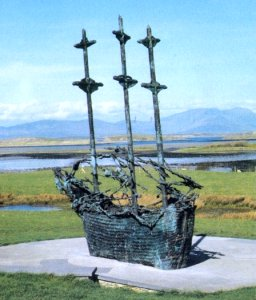 